Уважаемые родители, педагоги, ученики! 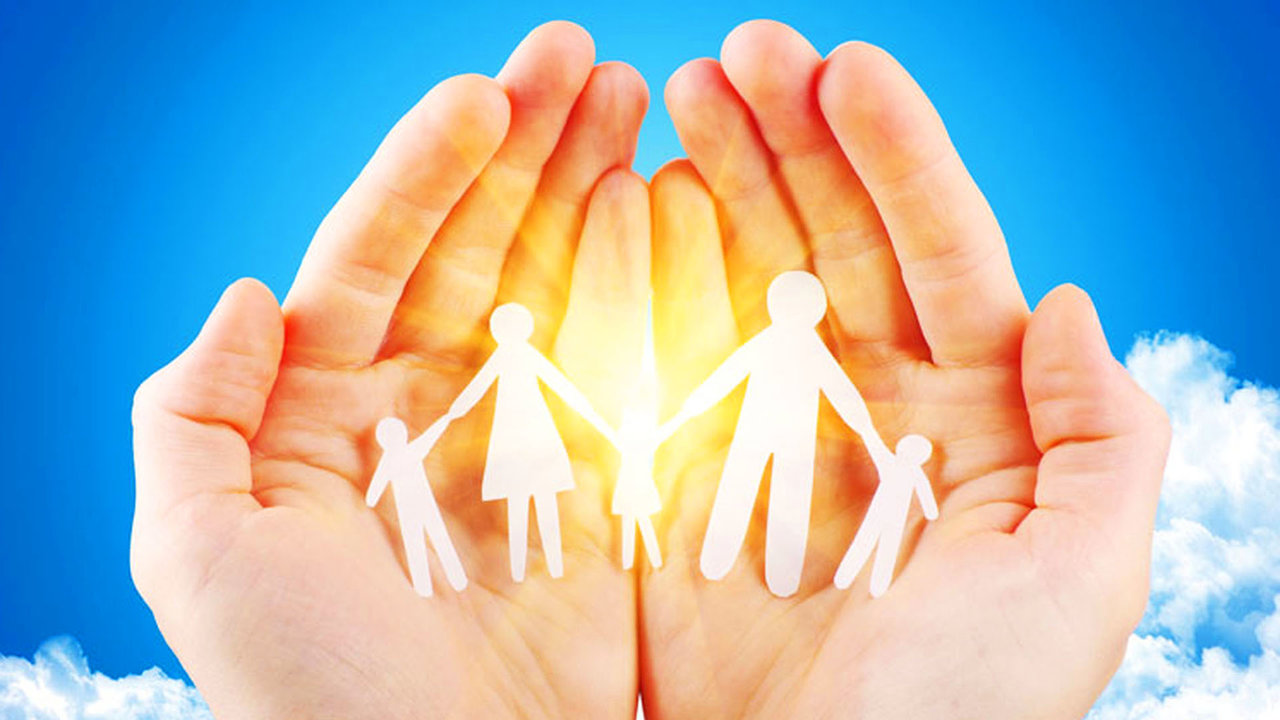   Муниципальное бюджетное  общеобразовательное учреждение Лысогорская средняя общеобразовательная школа оказывает бесплатную психолого-педагогическую помощь детям, подросткам и их родителям, педагогическим работникам в преодолении широкого круга трудностей, связанных с развитием, обучением и воспитанием, а также со сложной жизненной ситуацией у несовершеннолетних.Специалисты: педагог-психолог, социальный педагог, логопед, дефектолог помогут в решении вопросов:-взросления и общения со сверстниками;-обучения и общения с учителями;-социально-психологической адаптации детей с ограниченными возможностями здоровья;-конфликтов, страхов, неуверенности в себе, «плохого» настроения;-тревожного, агрессивного, зависимого поведения;-переживания последствий психологической травмы, потери близкого человека;-стрессовых состояний, связанных, в том числе с подготовкой к экзаменам (МА, ЕГЭ);-профориентации, выбора профессии.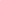 Специалисты проводят консультации как очно, так и в дистанционном режиме,Получить подробную информацию о консультациях и предварительно записаться можно по телефону: 8 (863) 4836-3-23. Адрес: с.Лысогорка, ул.Кушнарева,9.  Задать вопросы можно, написав на  электронную почту shevthova79@yandex.ru 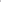 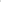 